MARKHAM CHINESE BAPTIST CHURCH MISSION BOARDAPPLICATION FOR FINANCIAL SUPPORTFOR MISSION EDUCATION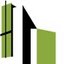 MARKHAM CHINESE BAPTIST CHURCH MISSION BOARDAPPLICATION FOR FINANCIAL SUPPORTFOR MISSION EDUCATIONMARKHAM CHINESE BAPTIST CHURCH MISSION BOARDAPPLICATION FOR FINANCIAL SUPPORTFOR MISSION EDUCATIONMARKHAM CHINESE BAPTIST CHURCH MISSION BOARDAPPLICATION FOR FINANCIAL SUPPORTFOR MISSION EDUCATIONMARKHAM CHINESE BAPTIST CHURCH MISSION BOARDAPPLICATION FOR FINANCIAL SUPPORTFOR MISSION EDUCATIONMARKHAM CHINESE BAPTIST CHURCH MISSION BOARDAPPLICATION FOR FINANCIAL SUPPORTFOR MISSION EDUCATIONMARKHAM CHINESE BAPTIST CHURCH MISSION BOARDAPPLICATION FOR FINANCIAL SUPPORTFOR MISSION EDUCATIONMARKHAM CHINESE BAPTIST CHURCH MISSION BOARDAPPLICATION FOR FINANCIAL SUPPORTFOR MISSION EDUCATIONMARKHAM CHINESE BAPTIST CHURCH MISSION BOARDAPPLICATION FOR FINANCIAL SUPPORTFOR MISSION EDUCATIONMARKHAM CHINESE BAPTIST CHURCH MISSION BOARDAPPLICATION FOR FINANCIAL SUPPORTFOR MISSION EDUCATIONMARKHAM CHINESE BAPTIST CHURCH MISSION BOARDAPPLICATION FOR FINANCIAL SUPPORTFOR MISSION EDUCATIONMARKHAM CHINESE BAPTIST CHURCH MISSION BOARDAPPLICATION FOR FINANCIAL SUPPORTFOR MISSION EDUCATIONMARKHAM CHINESE BAPTIST CHURCH MISSION BOARDAPPLICATION FOR FINANCIAL SUPPORTFOR MISSION EDUCATIONMARKHAM CHINESE BAPTIST CHURCH MISSION BOARDAPPLICATION FOR FINANCIAL SUPPORTFOR MISSION EDUCATIONMARKHAM CHINESE BAPTIST CHURCH MISSION BOARDAPPLICATION FOR FINANCIAL SUPPORTFOR MISSION EDUCATIONMARKHAM CHINESE BAPTIST CHURCH MISSION BOARDAPPLICATION FOR FINANCIAL SUPPORTFOR MISSION EDUCATIONMARKHAM CHINESE BAPTIST CHURCH MISSION BOARDAPPLICATION FOR FINANCIAL SUPPORTFOR MISSION EDUCATIONMARKHAM CHINESE BAPTIST CHURCH MISSION BOARDAPPLICATION FOR FINANCIAL SUPPORTFOR MISSION EDUCATIONMARKHAM CHINESE BAPTIST CHURCH MISSION BOARDAPPLICATION FOR FINANCIAL SUPPORTFOR MISSION EDUCATIONMARKHAM CHINESE BAPTIST CHURCH MISSION BOARDAPPLICATION FOR FINANCIAL SUPPORTFOR MISSION EDUCATIONMARKHAM CHINESE BAPTIST CHURCH MISSION BOARDAPPLICATION FOR FINANCIAL SUPPORTFOR MISSION EDUCATIONMARKHAM CHINESE BAPTIST CHURCH MISSION BOARDAPPLICATION FOR FINANCIAL SUPPORTFOR MISSION EDUCATIONMARKHAM CHINESE BAPTIST CHURCH MISSION BOARDAPPLICATION FOR FINANCIAL SUPPORTFOR MISSION EDUCATIONMARKHAM CHINESE BAPTIST CHURCH MISSION BOARDAPPLICATION FOR FINANCIAL SUPPORTFOR MISSION EDUCATIONMARKHAM CHINESE BAPTIST CHURCH MISSION BOARDAPPLICATION FOR FINANCIAL SUPPORTFOR MISSION EDUCATIONMARKHAM CHINESE BAPTIST CHURCH MISSION BOARDAPPLICATION FOR FINANCIAL SUPPORTFOR MISSION EDUCATIONMARKHAM CHINESE BAPTIST CHURCH MISSION BOARDAPPLICATION FOR FINANCIAL SUPPORTFOR MISSION EDUCATIONAPPLICANT INFORMATIONAPPLICANT INFORMATIONAPPLICANT INFORMATIONAPPLICANT INFORMATIONAPPLICANT INFORMATIONAPPLICANT INFORMATIONAPPLICANT INFORMATIONAPPLICANT INFORMATIONAPPLICANT INFORMATIONAPPLICANT INFORMATIONAPPLICANT INFORMATIONAPPLICANT INFORMATIONAPPLICANT INFORMATIONAPPLICANT INFORMATIONAPPLICANT INFORMATIONAPPLICANT INFORMATIONAPPLICANT INFORMATIONAPPLICANT INFORMATIONAPPLICANT INFORMATIONAPPLICANT INFORMATIONAPPLICANT INFORMATIONAPPLICANT INFORMATIONAPPLICANT INFORMATIONAPPLICANT INFORMATIONAPPLICANT INFORMATIONAPPLICANT INFORMATIONAPPLICANT INFORMATIONName:  Name:  Name:  Name:  Name:  Name:  Name:  Name:  Name:  Name:  Name:  Name:  Age:  Under 18 Age:  Under 18 Age:  Under 18 Age:  Under 18 Age:  Under 18 Age:  Under 18 Age:  Under 18 18-25 18-25 26-35  26-35  36-55 36-55 36-55 Over 55 Address:  Address:  Address:  Address:  Address:  Address:  Address:  Address:  Address:  Address:  Address:  Address:  Address:  Address:  Address:  Address:  Address:  Address:  Address:  Address:  Address:  Address:  Address:  Address:  Address:  Address:  Address:  Phone (Home):  Phone (Home):  Phone (Home):  Phone (Home):  Phone (Home):  Phone (Home):  (Cell):  (Cell):  (Cell):  (Cell):  (Cell):  (Cell):  (Cell):  (Cell):  (Cell):  (Cell):  (Cell):  E-mail:  E-mail:  E-mail:  E-mail:  E-mail:  E-mail:  E-mail:  E-mail:  E-mail:  E-mail:  Gender:  Male   Female Gender:  Male   Female Gender:  Male   Female Marital Status:  Marital Status:  Marital Status:  Marital Status:  Marital Status:  Marital Status:  Marital Status:  Marital Status:  Marital Status:  Marital Status:  Marital Status:  Marital Status:  Have you been baptized?  Yes   No Have you been baptized?  Yes   No Have you been baptized?  Yes   No Have you been baptized?  Yes   No Have you been baptized?  Yes   No Have you been baptized?  Yes   No Have you been baptized?  Yes   No Have you been baptized?  Yes   No Have you been baptized?  Yes   No Have you been baptized?  Yes   No When:   / When:   / Current Church Membership:Current Church Membership:Current Church Membership:MCBC  MCBC  MCBC  MCBC  MCBC  Other Church Other Church Other Church Other Church Other Church Other Church Other Church Other Church Membership Since:   / Membership Since:   / Membership Since:   / Membership Since:   / Membership Since:   / Membership Since:   / Membership Since:   / Membership Since:   / Membership Since:   / Membership Since:   / Membership Since:   / How long have you been attending MCBC?How long have you been attending MCBC?How long have you been attending MCBC?How long have you been attending MCBC?How long have you been attending MCBC?How long have you been attending MCBC?How long have you been attending MCBC?How long have you been attending MCBC?Which MCBC congregation do you attend?  Which MCBC congregation do you attend?  Which MCBC congregation do you attend?  Which MCBC congregation do you attend?  Which MCBC congregation do you attend?  Which MCBC congregation do you attend?  Which MCBC congregation do you attend?  Which MCBC congregation do you attend?  Which MCBC congregation do you attend?  Which MCBC congregation do you attend?  Which MCBC congregation do you attend?  Name and Address of Church (if not MCBC):Name and Address of Church (if not MCBC):Name and Address of Church (if not MCBC):Name and Address of Church (if not MCBC):Name and Address of Church (if not MCBC):Name and Address of Church (if not MCBC):Name and Address of Church (if not MCBC):Name and Address of Church (if not MCBC):Name and Address of Church (if not MCBC):Name and Address of Church (if not MCBC):EDUCATION / MinistryEDUCATION / MinistryEDUCATION / MinistryEDUCATION / MinistryEDUCATION / MinistryEDUCATION / MinistryEDUCATION / MinistryEDUCATION / MinistryEDUCATION / MinistryEDUCATION / MinistryEDUCATION / MinistryEDUCATION / MinistryEDUCATION / MinistryEDUCATION / MinistryEDUCATION / MinistryEDUCATION / MinistryEDUCATION / MinistryEDUCATION / MinistryEDUCATION / MinistryEDUCATION / MinistryEDUCATION / MinistryEDUCATION / MinistryEDUCATION / MinistryEDUCATION / MinistryEDUCATION / MinistryEDUCATION / MinistryEDUCATION / MinistryUniversity / School attending:University / School attending:University / School attending:Previous & Current Service at Church:Previous & Current Service at Church:Previous & Current Service at Church:Spiritual Gifts & Talents:Spiritual Gifts & Talents:Spiritual Gifts & Talents:Vision & Burden:Vision & Burden:Vision & Burden:PROGRAM INFORMATIONPROGRAM INFORMATIONPROGRAM INFORMATIONPROGRAM INFORMATIONPROGRAM INFORMATIONPROGRAM INFORMATIONPROGRAM INFORMATIONPROGRAM INFORMATIONPROGRAM INFORMATIONPROGRAM INFORMATIONPROGRAM INFORMATIONPROGRAM INFORMATIONPROGRAM INFORMATIONPROGRAM INFORMATIONPROGRAM INFORMATIONPROGRAM INFORMATIONPROGRAM INFORMATIONPROGRAM INFORMATIONPROGRAM INFORMATIONPROGRAM INFORMATIONPROGRAM INFORMATIONPROGRAM INFORMATIONPROGRAM INFORMATIONPROGRAM INFORMATIONPROGRAM INFORMATIONPROGRAM INFORMATIONPROGRAM INFORMATIONName of Program / Conference / Seminar: (attach details)Name of Program / Conference / Seminar: (attach details)Name of Program / Conference / Seminar: (attach details)Name of Program / Conference / Seminar: (attach details)Name of Program / Conference / Seminar: (attach details)Organized by:Length of Program:Length of Program:Start Date:Start Date:Start Date:End Date:End Date:Objectives in attending the program:Objectives in attending the program:Objectives in attending the program:Objectives in attending the program:Objectives in attending the program:Objectives in attending the program:Objectives in attending the program:FINANCEFINANCEFINANCEFINANCEFINANCEFINANCEFINANCEFINANCEFINANCEFINANCEFINANCEFINANCEFINANCEFINANCEFINANCEFINANCEFINANCEFINANCEFINANCEFINANCEFINANCEFINANCEFINANCEFINANCEFINANCEFINANCEFINANCETotal Cost of Program:Total Cost of Program:Total Cost of Program:Total Cost of Program:Total Cost of Program:Total Cost of Program:Total Cost of Program:Total Cost of Program:Total Cost of Program:$$$$$$$$$$$$$$$$$$Amount funded by yourself:Amount funded by yourself:Amount funded by yourself:Amount funded by yourself:Amount funded by yourself:Amount funded by yourself:Amount funded by yourself:Amount funded by yourself:Amount funded by yourself:$$$$$$$$$$$$$$$$$$Financial Support requested from MCBC:Financial Support requested from MCBC:Financial Support requested from MCBC:Financial Support requested from MCBC:Financial Support requested from MCBC:Financial Support requested from MCBC:Financial Support requested from MCBC:Financial Support requested from MCBC:Financial Support requested from MCBC:$$$$$$$$$$$$$$$$$$RecommendationRecommendationRecommendationRecommendationRecommendationRecommendationRecommendationRecommendationRecommendationRecommendationRecommendationRecommendationRecommendationRecommendationRecommendationRecommendationRecommendationRecommendationRecommendationRecommendationRecommendationRecommendationRecommendationRecommendationRecommendationRecommendationRecommendation*****  LETTER OF RECOMMENDATION REQUIRED  **********  LETTER OF RECOMMENDATION REQUIRED  **********  LETTER OF RECOMMENDATION REQUIRED  **********  LETTER OF RECOMMENDATION REQUIRED  **********  LETTER OF RECOMMENDATION REQUIRED  **********  LETTER OF RECOMMENDATION REQUIRED  **********  LETTER OF RECOMMENDATION REQUIRED  **********  LETTER OF RECOMMENDATION REQUIRED  **********  LETTER OF RECOMMENDATION REQUIRED  **********  LETTER OF RECOMMENDATION REQUIRED  **********  LETTER OF RECOMMENDATION REQUIRED  **********  LETTER OF RECOMMENDATION REQUIRED  **********  LETTER OF RECOMMENDATION REQUIRED  **********  LETTER OF RECOMMENDATION REQUIRED  **********  LETTER OF RECOMMENDATION REQUIRED  **********  LETTER OF RECOMMENDATION REQUIRED  **********  LETTER OF RECOMMENDATION REQUIRED  **********  LETTER OF RECOMMENDATION REQUIRED  **********  LETTER OF RECOMMENDATION REQUIRED  **********  LETTER OF RECOMMENDATION REQUIRED  **********  LETTER OF RECOMMENDATION REQUIRED  **********  LETTER OF RECOMMENDATION REQUIRED  **********  LETTER OF RECOMMENDATION REQUIRED  **********  LETTER OF RECOMMENDATION REQUIRED  **********  LETTER OF RECOMMENDATION REQUIRED  **********  LETTER OF RECOMMENDATION REQUIRED  **********  LETTER OF RECOMMENDATION REQUIRED  *****SignaturesSignaturesSignaturesSignaturesSignaturesSignaturesSignaturesSignaturesSignaturesSignaturesSignaturesSignaturesSignaturesSignaturesSignaturesSignaturesSignaturesSignaturesSignaturesSignaturesSignaturesSignaturesSignaturesSignaturesSignaturesSignaturesSignaturesSignature of Pastor:Signature of Pastor:Signature of Pastor:Signature of Pastor:Signature of Applicant:Signature of Applicant:Signature of Applicant:Signature of Applicant:Signature of Applicant:Signature of Applicant:Signature of Applicant:Signature of Applicant:Signature of Applicant:Signature of Applicant:Signature of Applicant:Signature of Applicant:Signature of Applicant:Signature of Applicant:Signature of Counsellor:Signature of Counsellor:Signature of Counsellor:Signature of Counsellor:Signature of Counsellor:Signature of Counsellor:Date:  Date:  Date:  FOR OFFICE USE ONLYFOR OFFICE USE ONLYFOR OFFICE USE ONLYFOR OFFICE USE ONLYFOR OFFICE USE ONLYFOR OFFICE USE ONLYFOR OFFICE USE ONLYFOR OFFICE USE ONLYFOR OFFICE USE ONLYFOR OFFICE USE ONLYFOR OFFICE USE ONLYFOR OFFICE USE ONLYFOR OFFICE USE ONLYFOR OFFICE USE ONLYFOR OFFICE USE ONLYFOR OFFICE USE ONLYFOR OFFICE USE ONLYFOR OFFICE USE ONLYFOR OFFICE USE ONLYFOR OFFICE USE ONLYFOR OFFICE USE ONLYFOR OFFICE USE ONLYFOR OFFICE USE ONLYFOR OFFICE USE ONLYFOR OFFICE USE ONLYFOR OFFICE USE ONLYFOR OFFICE USE ONLYAmount Approved:  $Amount Approved:  $Amount Approved:  $Amount Approved:  $Amount Approved:  $Amount Approved:  $Amount Approved:  $Amount Approved:  $Amount Approved:  $Amount Approved:  $Amount Approved:  $Amount Approved:  $Amount Approved:  $Date of Payment:  Date of Payment:  Date of Payment:  Date of Payment:  Date of Payment:  Date of Payment:  Date of Payment:  Date of Payment:  Date of Payment:  Date of Payment:  Date of Payment:  Date of Payment:  Date of Payment:  Date of Payment:  